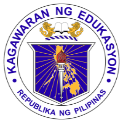 	GRADES 1 to 12	DAILY LESSON LOGSchool:DepEdClub.comGrade Level:VI	GRADES 1 to 12	DAILY LESSON LOGTeacher:File created by Sir RENANTE U. BUMATAYLearning Area:ARALING PANLIPUNAN	GRADES 1 to 12	DAILY LESSON LOGTeaching Dates and Time:DECEMBER 12 – 16, 2022 (WEEK 6)Quarter:2ND QUARTERMONDAYTUESDAYWEDNESDAYTHURSDAYFRIDAYI.  LAYUNINPamantayang Nilalaman(Content Standard)Naipamamalas ang mapanuring pag-unawa sa pamamahala at mg pagbabago sa lipunang Pilipino sa panahon ng kolonyalismong Amerikano at ng pananakop ng mga Hapon at ang pagpupunyagi ng mga Pilipino sa makamtan ang kalayaan tungo sa pagkabuo ng kamalayang pagsasarili at pagkakakilanlang malayang nasyon at estado.Naipamamalas ang mapanuring pag-unawa sa pamamahala at mg pagbabago sa lipunang Pilipino sa panahon ng kolonyalismong Amerikano at ng pananakop ng mga Hapon at ang pagpupunyagi ng mga Pilipino sa makamtan ang kalayaan tungo sa pagkabuo ng kamalayang pagsasarili at pagkakakilanlang malayang nasyon at estado.Naipamamalas ang mapanuring pag-unawa sa pamamahala at mg pagbabago sa lipunang Pilipino sa panahon ng kolonyalismong Amerikano at ng pananakop ng mga Hapon at ang pagpupunyagi ng mga Pilipino sa makamtan ang kalayaan tungo sa pagkabuo ng kamalayang pagsasarili at pagkakakilanlang malayang nasyon at estado.Naipamamalas ang mapanuring pag-unawa sa pamamahala at mg pagbabago sa lipunang Pilipino sa panahon ng kolonyalismong Amerikano at ng pananakop ng mga Hapon at ang pagpupunyagi ng mga Pilipino sa makamtan ang kalayaan tungo sa pagkabuo ng kamalayang pagsasarili at pagkakakilanlang malayang nasyon at estado.Naipamamalas ang mapanuring pag-unawa sa pamamahala at mg pagbabago sa lipunang Pilipino sa panahon ng kolonyalismong Amerikano at ng pananakop ng mga Hapon at ang pagpupunyagi ng mga Pilipino sa makamtan ang kalayaan tungo sa pagkabuo ng kamalayang pagsasarili at pagkakakilanlang malayang nasyon at estado.Pamantayan sa Pagganap(Performance Standard)Nakapagpapahayag ng kritikal na pagsusuri at pagpapahalaga sa konteksto, dahlan, epekto at pagbabago sa lipunan ng kolonyalismong Amerikano at ng pananakop ng mga Hapon at ang pagmamahal sa kontribusyon ng pagpupunyagi ng mga Pilipino namakamit ang gamit na kalayaan tungo sa pagkabuo ng kamalayang pagsasarili at pagkakakilanlang malayang nasyon at estado.Nakapagpapahayag ng kritikal na pagsusuri at pagpapahalaga sa konteksto, dahlan, epekto at pagbabago sa lipunan ng kolonyalismong Amerikano at ng pananakop ng mga Hapon at ang pagmamahal sa kontribusyon ng pagpupunyagi ng mga Pilipino namakamit ang gamit na kalayaan tungo sa pagkabuo ng kamalayang pagsasarili at pagkakakilanlang malayang nasyon at estado.Nakapagpapahayag ng kritikal na pagsusuri at pagpapahalaga sa konteksto, dahlan, epekto at pagbabago sa lipunan ng kolonyalismong Amerikano at ng pananakop ng mga Hapon at ang pagmamahal sa kontribusyon ng pagpupunyagi ng mga Pilipino namakamit ang gamit na kalayaan tungo sa pagkabuo ng kamalayang pagsasarili at pagkakakilanlang malayang nasyon at estado.Nakapagpapahayag ng kritikal na pagsusuri at pagpapahalaga sa konteksto, dahlan, epekto at pagbabago sa lipunan ng kolonyalismong Amerikano at ng pananakop ng mga Hapon at ang pagmamahal sa kontribusyon ng pagpupunyagi ng mga Pilipino namakamit ang gamit na kalayaan tungo sa pagkabuo ng kamalayang pagsasarili at pagkakakilanlang malayang nasyon at estado.Nakapagpapahayag ng kritikal na pagsusuri at pagpapahalaga sa konteksto, dahlan, epekto at pagbabago sa lipunan ng kolonyalismong Amerikano at ng pananakop ng mga Hapon at ang pagmamahal sa kontribusyon ng pagpupunyagi ng mga Pilipino namakamit ang gamit na kalayaan tungo sa pagkabuo ng kamalayang pagsasarili at pagkakakilanlang malayang nasyon at estado.Pamantayan sa Pagkatuto (Learning Competencies)Naipapaliwanag ang motibo ng pananakop ng Hapon sa bansa. P6KDP-IIf-6Naipapaliwanag ang motibo ng pananakop ng Hapon sa bansa. P6KDP-IIf-6Naipapaliwanag ang motibo ng pananakop ng Hapon sa bansa. P6KDP-IIf-6Naipapaliwanag ang motibo ng pananakop ng Hapon sa bansa. P6KDP-IIf-6Naipapaliwanag ang motibo ng pananakop ng Hapon sa bansa. P6KDP-IIf-6Layunin (Lesson Objectives)1. Natatalakay ang hangarin ng bansang Hapon sa pagbuo ng lapian sa mga bansang Asyano.2. Naipapahayag ang damdaming tungkol sa pang-aabuso ng mga Hapon.3. Nakakagawa ng graphic organizer tungkol sa mga pangyayari sa pananakop ng Hapon.1. Naipaliliwanag kahalaghan ng pagkatatag ng Greater East Asia Co-Prosperity Sphere2.Nahihinuha ang layunin ng pagkatatag ng Greater East Asia Co-Prosperity Sphere3.Nakabubuo ng time-line ng pagkatatag ng Greater East Asia Co-Prosperity Sphere1. Naipaliliwanag ang mga dahilan sa pagbomba ng Pearl Harbor na naging hudyat sa pagsakop ng mga Hapon sa Pilipinas.2. Naibigay ang mga epekto sa pananakop ng mga Hapon.3. Nabigyang halaga ang mga naitulong ng mga Hapon sa bansa. 1. Natatalakay ang mga pangyayari at epekto ng pagsiklab ng Ikalawang Digmaang pandaigdig.2. Maipapahayag ang damdamin/saloobin sa pangayaring ito.3. Makagawa ng : pictograph” na nagpapakita ng pagsilklab ng Ikalawang Digmaang Pandaigidig.1. Natutukoy ang mga kaganapan  ng pagbagsak ng Bataan sa kamay ng mga Hapones.2. Naibibigay  ang mga saloobin sa mga kaganapang ito.3. Naisasadula ang mga pangyayaring naganap sa Pagbagsak ng Corregidor.Paksang Aralin(Subject Matter)Amg hangarin ng bansang Hapon sa pagbuo ng Isang Lapian sa bansang Asyano.Ang Pagkatatag ng Greater East Asia Co-Prosperity SphereAng Pagbomba ng Pearl HarborAng Pagsiklab ng Ikalawang Digmaang Pandaigidig.Ang pagbagsak ng bataan sa Corregidor.Gamitang Panturo(Learning Resources)PowerPoint PresentationPowerPoint PresentationPowerPoint PresentationPowerPoint PresentationPowerPoint PresentationPamamaraan(Procedure) a. Balik-Aral sa nakaraang aralin at/o pagsisimula ng bagong aralin (Reviewing previous lesson/s or presenting the new lesson)Balik aralan ang mga pangyayari sa pagbagsak ng Corregidor sa Bataan.Ano-ano ang mga hangarin ng bansang Hapon sa pagbuo ng isang lapian ng mga bansang Asyano?-Ano ang Kasunduan ng Paris?-Bago dumating ang mga Hapon, Sinong dayuhan ang sumakop sa Pilipinas?Bakit may nagaganap na hidwaan, digmaan sa iba’t ibang panig ng mundo?Magpakita ng mga larawang naganap noong panahon ng Hapon.Hayaang maglahad ang mga mag-aaral sa kanilang kaalaman batay sa kanilang pagsusubok.b. Paghahabi sa layunin ng aralin (Establishing a purpose for the lesson) a.Magpakita isang larawan ng pangyayaring naganap noong panahon ng Hapon?Magpakita ng isang video clip batay sa paksaMagpakita ng larawan ng pagbomba ng Pearl Harbor.Magpakita ng mga larawan sa Ikalawang Digmaang Pnadaigdig.Bakit isa ang Pilipinas ang isa sa tinamaan n digmaang ito?Hayaang magpalitan ng kuru-kuro ang mga mga-aaral batay sa mgakanilang pagsusubok.c. Pag-uugnay ng mga halimbawa sa bagong aralin (Presenting examples/ instances of the new lesson)Pangkatang GawainMagdaos ng palaisipan sa mga bata gamit ang larawang ipinakita na may kaugnayan sa panahon ng Hapon.Batay sa napanood,.Ano-ano ang mga layunin ng pagkatatag ng Greater East Asia Co-Prosperity? .Mula sa napakitang larawan, gumawa ng isang balangkas ng mga pangyayari mula sa pagbomba ng Pearl Harbor, epekto at ang kahalagahan nito sa mga mamamayang Pilipino.Ano-ano ang nagging motibo ng mga bansang nagpasiiklab ng digmaan?Ikumpara ang duloy ng mga sasakyan sa kakalsadahan noon at ngayon.Ano ang kaibahan?d. Pagtalakay ng bagong konsepto at paglalahad ng bagong kasanayan #1 (Discussing new concept)Ang bawat grupo ay magkaroon ng talakayan tungkol sa tanong na ibinigay ng guro pagkatapos basahin ang teksto.Ang bawat grupo ay magkaroon ng kanya-kanyang presentasyon sa patnubay ng guro. Isa-isahin ang mga dahilan, epekto at kahalagahan ng pananakop ng mga Hapon sa Pilipinas.Ipabasa ang teksto.Magkaroon ng talakayan tungkol sa mga dahilan ng digmaan.Ipabasa ang teksto.Magkaroon ang talakayan tungkol sa pagbagsak ng Bataan noong Panahon ng Hapon.e. Pagtalakay ng bagong konsepto at paglalahad ng bagong kasanayan #2 (Continuation of the discussion of new concept)Sa pamamagitan ng mga presentasyon ng mga bata, kukuha ng ideya ang guro upang maging gabay sa pagtalakay kung ano ang nangyari sa hangarin ng hapon sa pagbuo ng Isang Lapian ng mga bansang Asyano.Pagkatapos ng presentasyon ang guro ang magbibigay ng karagdagang impormasyon.Palawakin ng guro ang mga kaalaman na naibigay ng mga bata.Ano-ano ang masamang epektong naidulot ninyo sa mga mamamayan at sa kanilang kabuhayanAno-ano ang mga epektong naidulot sa mga Pilipino ng Pagbagsak ng Bataan.Original File Submitted and Formatted by DepEd Club Member - visit depedclub.com for moref. Paglinang sa Kabihasaan (Tungo sa Formative Assessment) (Developing Mastery)Himukin ang mga bata na gumawa ng Timeline tungkol sa pangayayri noong panahon ng Hapon.Himukin ang mga bata na gumawa ng time line batay sa paksa.Gumawa ng pagninilay tungkol sa pananakop ng Hapon.Bakit nagkaroon ng biglang digmaan sa pagitan ng mga Amerikano at Hapones? Paano nadamay ang mga Pilipino?Magbigay ng mga kilalang personalidad sa panig ng mga Pilipino,Amerikano at Hapones. Ano ang nagging papel nila sa digmaan?g. Paglalapat ng aralin sa pang-araw-araw na buhay (Finding practical application of concepts and skills in daily living)Tanong: Paano ninyo naipapakita ang pagiging makabayan sa kasalukuyang panahon?Paano mo maipamalas ang iyong pagmamahal sa bayan?Nakakatulong ba sa bansang Pilipinas ang pananakop ng mga Hapon? Nakita mo ang masamang dulot ng digmaang o sigalot, paano mo maipapakiat ang pag=iwas sa iba’t ibang kaguluhan ngayon?Paano mo maipapakita ang pagmamahal sa bayan na may kaugnayan sa kagitingan ng mga Pilipinong namamatay sa digmaan?h. Paglalahat ng Aralin (Making generalizations and abstractions about the lesson)Ano ang naidudulot nito sa mga Pilipino?Ano ang layunin ng pagkatatag ng Greater East Asia Co-Prosperity SphereGabayan ang mga bata na makabuo ng paglalahat batay sa araling tinalakay.Ipabuod ang mga pangyayaring naganap sa ikalawang Digmaang Pandaigidg.Sa pamamagitan ng timeline,pagsunod-sunurin ang mga pangyayaring naganap sa Pagbagsak ng Corregidor.i. Pagtataya ng Aralin (Evaluating learning)Pagsunod-sunurin ang mga pangyayaring nakasulat batay sa mga pangyayari noong panahon ng Hapon.Gumawa ng graphic organizer tungkol sa layunin ng hapon sa pagkatatag ng Greater East Asia Co-Prosperity Spher.Ipatukoy sa mga mag-aaral ang sumusunod na pangyayari kung ito ay dahilan, epekto o kahalagahan.Halimbawa:1. Paggamit ng wikang Filipino sa pakikipagtalastasan.______ Magpahulaan sa pamamagitsn ng “picture clue”. Idikit ang larawan sa parisukat na tinutukoy sa ibaba nito.Sagutin ang “ Cycle Chart”. Punan ng tamang sagot sa mga salitang nawawala ditto.j. Karagdagang gawain para sa takdang-aralin at remediation (Additional Activities for application or remediation)Magsaliksik tungkol sa motibo ng mga Hapon sa pagpapalawak ng kanilang teritoryo.Magsaliksik tungkol sa  Pagbomba ng Pearl Harbor.Makipanayam sa mga taong may karanasan o may alam tungkol sa panahon ng mga Hapon.Halimbawa:1. Ano ang estado ng kanilang pamumuhay sa panahon ng mga Hapon?Magsaliksik tungkol sa mshslsgsng personalidad na nakilala noong WWII.Msbuti ba o hindi ang kanilang nagawa? Oo o Hindi? Ipaliwanag.Magsaliksik pa ng karagdagang impormasyong makalap ninyo sa mga “ War Veteran” pahayagan at sa internet. Isulat sa papel.V. MGA TALÂ  VI. PAGNINILAYa.     Bilang ng mag-aaral na nakakuha ng 80% sa pagtataya.___ mag-aaral  na nakakuha  ng 80% sa pagtataya___ mag-aaral  na nakakuha  ng 80% sa pagtataya___ mag-aaral  na nakakuha  ng 80% sa pagtataya___ mag-aaral  na nakakuha  ng 80% sa pagtataya___ mag-aaral  na nakakuha  ng 80% sa pagtatayab.     Bilang ng mag-aaral na nangangailangan ng iba pang gawain para sa remediation.___ mag-aaral  na nangangailangan  ng iba pang gawain para sa remediation___ mag-aaral  na nangangailangan  ng iba pang gawain para sa remediation___ mag-aaral  na nangangailangan  ng iba pang gawain para sa remediation___ mag-aaral  na nangangailangan  ng iba pang gawain para sa remediation___ mag-aaral  na nangangailangan  ng iba pang gawain para sa remediationc.     Nakatulong ba ang remedial? Bilang ng mag-aaral na nakaunawa sa aralin.___Oo  ___Hindi____ mag-aaral na nakaunawa sa aralin___Oo  ___Hindi____ mag-aaral na nakaunawa sa aralin___Oo  ___Hindi____ mag-aaral na nakaunawa sa aralin___Oo  ___Hindi____ mag-aaral na nakaunawa sa aralin___Oo  ___Hindi____ mag-aaral na nakaunawa sa aralind.     Bilang ng mga mag-aaral na magpapatuloy sa remediation.___ mag-aaral  na magpapatuloy sa remediation___ mag-aaral  na magpapatuloy sa remediation___ mag-aaral  na magpapatuloy sa remediation___ mag-aaral  na magpapatuloy sa remediation___ mag-aaral  na magpapatuloy sa remediatione. Alin sa mga istratehyang pagtuturo nakatulong ng lubos? Paano ito nakatulong?Strategies used that work well:___ Group collaboration___ Games___ Answering preliminary activities/exercises___ Carousel___ Think-Pair-Share (TPS)___ Differentiated Instruction___ Role Playing/Drama___ Discovery Method___ Lecture MethodWhy?___ Complete Ims___ Availability of Materials___ Pupils’ eagerness to learn___ Group member’s Cooperation in   doing  their  tasksStrategies used that work well:___ Group collaboration___ Games___ Answering preliminary activities/exercises___ Carousel___ Think-Pair-Share (TPS)___ Differentiated Instruction___ Role Playing/Drama___ Discovery Method___ Lecture MethodWhy?___ Complete Ims___ Availability of Materials___ Pupils’ eagerness to learn___ Group member’s Cooperation in   doing  their  tasksStrategies used that work well:___ Group collaboration___ Games___ Answering preliminary activities/exercises___ Carousel___ Think-Pair-Share (TPS)___ Differentiated Instruction___ Role Playing/Drama___ Discovery Method___ Lecture MethodWhy?___ Complete Ims___ Availability of Materials___ Pupils’ eagerness to learn___ Group member’s Cooperation in   doing  their  tasksStrategies used that work well:___ Group collaboration___ Games___ Answering preliminary activities/exercises___ Carousel___ Think-Pair-Share (TPS)___ Differentiated Instruction___ Role Playing/Drama___ Discovery Method___ Lecture MethodWhy?___ Complete Ims___ Availability of Materials___ Pupils’ eagerness to learn___ Group member’s Cooperation in   doing  their  tasksStrategies used that work well:___ Group collaboration___ Games___ Answering preliminary activities/exercises___ Carousel___ Think-Pair-Share (TPS)___ Differentiated Instruction___ Role Playing/Drama___ Discovery Method___ Lecture MethodWhy?___ Complete Ims___ Availability of Materials___ Pupils’ eagerness to learn___ Group member’s Cooperation in   doing  their  tasksf. Anong suliranin ang aking naranasan na solusyunan sa tulong ang aking punungguro at superbisor?__ Pupils’ behavior/attitude__ Colorful IMs__ Unavailable Technology       Equipment (AVR/LCD)__ Additional Clerical works__ Pupils’ behavior/attitude__ Colorful IMs__ Unavailable Technology       Equipment (AVR/LCD)__ Additional Clerical works__ Pupils’ behavior/attitude__ Colorful IMs__ Unavailable Technology       Equipment (AVR/LCD)__ Additional Clerical works__ Pupils’ behavior/attitude__ Colorful IMs__ Unavailable Technology       Equipment (AVR/LCD)__ Additional Clerical works__ Pupils’ behavior/attitude__ Colorful IMs__ Unavailable Technology       Equipment (AVR/LCD)__ Additional Clerical worksg. Anong kagamitang panturo ang aking nadibuho na nais kong ibahagi sa mga kapwa ko guro?Planned Innovations:__ Localized Videos __ Making big books from      views of the locality__ Recycling of plastics  to be used as Instructional Materials__ local poetical  compositionPlanned Innovations:__ Localized Videos __ Making big books from      views of the locality__ Recycling of plastics  to be used as Instructional Materials__ local poetical  compositionPlanned Innovations:__ Localized Videos __ Making big books from      views of the locality__ Recycling of plastics  to be used as Instructional Materials__ local poetical  compositionPlanned Innovations:__ Localized Videos __ Making big books from      views of the locality__ Recycling of plastics  to be used as Instructional Materials__ local poetical  compositionPlanned Innovations:__ Localized Videos __ Making big books from      views of the locality__ Recycling of plastics  to be used as Instructional Materials__ local poetical  composition